МИНИСТЕРСТВО МОЛОДЕЖНОЙ ПОЛИТИКИСТАВРОПОЛЬСКОГО КРАЯПРИКАЗот 1 февраля 2024 г. N 01-10/5 о/дОБ УТВЕРЖДЕНИИ РЕШЕНИЯ О ПОРЯДКЕ ПРЕДОСТАВЛЕНИЯ В 2024 ГОДУИЗ БЮДЖЕТА СТАВРОПОЛЬСКОГО КРАЯ ГРАНТОВ В ФОРМЕ СУБСИДИЙНЕКОММЕРЧЕСКИМ ОРГАНИЗАЦИЯМ, НЕ ЯВЛЯЮЩИМСЯ КАЗЕННЫМИУЧРЕЖДЕНИЯМИ, НА ФИНАНСОВОЕ ОБЕСПЕЧЕНИЕ МЕРОПРИЯТИЙ,СВЯЗАННЫХ С РЕАЛИЗАЦИЕЙ ПРАКТИК ПОДДЕРЖКИ ДОБРОВОЛЬЧЕСТВА(ВОЛОНТЕРСТВА) ПО ИТОГАМ ПРОВЕДЕНИЯ ЕЖЕГОДНОГОВСЕРОССИЙСКОГО КОНКУРСА ЛУЧШИХ РЕГИОНАЛЬНЫХ ПРАКТИКПОДДЕРЖКИ И РАЗВИТИЯ ДОБРОВОЛЬЧЕСТВА (ВОЛОНТЕРСТВА)"РЕГИОН ДОБРЫХ ДЕЛ"В соответствии с Бюджетным кодексом Российской Федерации, постановлением Правительства Российской Федерации от 25 октября 2023 г. N 1780 "Об утверждении Правил предоставления из бюджетов бюджетной системы Российской Федерации субсидий, в том числе грантов в форме субсидий, юридическим лицам, индивидуальным предпринимателям, а также физическим лицам - производителям товаров, работ, услуг" и Законом Ставропольского края "О бюджетном процессе в Ставропольском крае" приказываю:1. Утвердить прилагаемое Решение о порядке предоставления в 2024 году из бюджета Ставропольского края грантов в форме субсидий некоммерческим организациям, не являющимся казенными учреждениями, на финансовое обеспечение мероприятий, связанных с реализацией практик поддержки добровольчества (волонтерства) по итогам проведения ежегодного Всероссийского конкурса лучших региональных практик поддержки и развития добровольчества (волонтерства) "Регион добрых дел" (далее соответственно - Решение, грант).2. Решение применяется при предоставлении грантов, отбор получателей которого осуществляется с 01 января 2024 года.3. Контроль за выполнением настоящего приказа возложить на заместителя министра А.Д. Войскового.4. Настоящий приказ вступает в силу на следующий день после дня его официального опубликования.МинистрВ.С.КОРШУНУтвержденоприказомминистерства молодежной политикиСтавропольского краяот 01.02.2024 N 01-10/5 о/дРЕШЕНИЕО ПОРЯДКЕ ПРЕДОСТАВЛЕНИЯ В 2024 ГОДУ ИЗ БЮДЖЕТАСТАВРОПОЛЬСКОГО КРАЯ ГРАНТОВ В ФОРМЕ СУБСИДИЙ НЕКОММЕРЧЕСКИМОРГАНИЗАЦИЯМ, НЕ ЯВЛЯЮЩИМСЯ КАЗЕННЫМИ УЧРЕЖДЕНИЯМИ,НА ФИНАНСОВОЕ ОБЕСПЕЧЕНИЕ МЕРОПРИЯТИЙ, СВЯЗАННЫХС РЕАЛИЗАЦИЕЙ ПРАКТИК ПОДДЕРЖКИ ДОБРОВОЛЬЧЕСТВА(ВОЛОНТЕРСТВА) ПО ИТОГАМ ПРОВЕДЕНИЯ ЕЖЕГОДНОГОВСЕРОССИЙСКОГО КОНКУРСА ЛУЧШИХ РЕГИОНАЛЬНЫХ ПРАКТИКПОДДЕРЖКИ И РАЗВИТИЯ ДОБРОВОЛЬЧЕСТВА (ВОЛОНТЕРСТВА)"РЕГИОН ДОБРЫХ ДЕЛ"1. Настоящее Решение определяет порядок, цель и условия предоставления в 2024 году из бюджета Ставропольского края грантов в форме субсидий некоммерческим организациям, не являющимся казенными учреждениями, на финансовое обеспечение мероприятий, связанных с реализацией практик поддержки добровольчества (волонтерства) по итогам проведения ежегодного Всероссийского конкурса лучших региональных практик поддержки и развития добровольчества (волонтерства) "Регион добрых дел" (далее соответственно - краевой бюджет, грант, некоммерческая организация).2. Гранты предоставляются из бюджета Ставропольского края в соответствии с порядком, установленным Правилами предоставления из бюджетов бюджетной системы Российской Федерации субсидий, в том числе грантов в форме субсидий, юридическим лицам, индивидуальным предпринимателям, а также физическим лицам - производителям товаров, работ, услуг, утвержденными постановлением Правительства Российской Федерации от 25 октября 2023 г. N 1780 (далее - Правила предоставления), и настоящим Решением.3. Гранты предоставляются министерством молодежной политики Ставропольского края (далее - министерство) в рамках реализации регионального проекта "Социальная активность (Ставропольский край)" (далее - региональный проект) государственной программы Ставропольского края "Молодежная политика", утвержденной постановлением Правительства Ставропольского края от 28 декабря 2023 г. N 823-п, за счет средств краевого бюджета, предусмотренных Законом Ставропольского края "О бюджете Ставропольского края на 2024 год и плановый период 2025 и 2026 годов" на предоставление грантов, и лимитов бюджетных обязательств, утвержденных и доведенных министерству в установленном порядке на предоставление грантов, включая субсидии, поступившие из федерального бюджета, возникающих при реализации национального проекта "Образование", на реализацию практик поддержки добровольчества (волонтерства) по итогам проведения ежегодного Всероссийского конкурса лучших региональных практик поддержки и развития добровольчества (волонтерства) "Регион добрых дел" в рамках государственной программы Российской Федерации "Развитие образования", утвержденной постановлением Правительства Российской Федерации от 26 декабря 2017 г. N 1642.4. Грант предоставляется с целью финансового обеспечения затрат некоммерческой организации, в соответствии со сметой расходов на реализацию мероприятий в рамках заявки Ставропольского края на участие во Всероссийском конкурсе лучших региональных практик поддержки добровольчества (волонтерства) "Регион добрых дел" 2023 года, на реализацию следующих практик поддержки добровольчества (волонтерства) в Ставропольском крае, отобранных в рамках Всероссийского конкурса лучших региональных практик поддержки добровольчества (волонтерства) "Регион добрый дел" в 2023 году:1) "Региональная система добровольчества "Социальная активность. Ставропольский край";2) "Информационно-просветительская акция "Стань добровольцем!";3) "Слет добровольческих объединений Ставропольского края "Доброволец Ставрополья";4) "Краевая акция "Гуманитарная миссия Ставрополья";5) "Конкурс лучших практик в сфере серебряного добровольчества"(далее - практики).5. Коды классификации расходов краевого бюджета, по которому предусмотрены бюджетные ассигнования на предоставление грантов (доведены лимиты бюджетных обязательств на предоставление грантов) (с детализацией элемента вида расходов): 078 070710 1 Е8 54120 633.6. Тип грантов - гранты на оказание услуг (выполнение работ).7. Тип результата предоставления грантов - проведение массовых мероприятий.8. Код результата предоставления гранта определяется в соответствии с порядком, установленным Министерством финансов Российской Федерации (далее - Минфин России).9. Участниками отбора для предоставления грантов, проводимого министерством в форме конкурса заявок некоммерческих организаций на право получения за счет средств краевого бюджета грантов, являются зарегистрированные и осуществляющие деятельность на территории Ставропольского края некоммерческие организации (далее соответственно - конкурс, заявка).10. Конкурс проводится в соответствии с Правилами отбора получателей субсидий, в том числе грантов в форме субсидий, предоставляемых из бюджетов бюджетной системы Российской Федерации юридическим лицам, индивидуальным предпринимателям, а также физическим лицам - производителям товаров, работ, услуг, утвержденными постановлением Правительства Российской Федерации от 25 октября 2023 г. N 1781, и настоящим Решением.11. Требования к заявке и документам, прилагаемым к заявке, устанавливаются в объявлении о проведении конкурса, размещаемом министерством на едином портале бюджетной системы Российской Федерации в информационно-телекоммуникационной сети "Интернет".12. Некоммерческая организация, претендующая на участие в конкурсе, должна одновременно соответствовать следующим требованиям:1) некоммерческая организация на дату не ранее чем за 30 календарных дней до даты подачи заявки соответствует требованиям и условиям, определенным пунктом 18, подпунктам "а" - "в" пункта 19 и подпунктами "б", "в" и "д" пункта 25 Правил предоставления;2) наличие согласия органа государственной власти (государственного органа) и (или) органа местного самоуправления, осуществляющего функции и полномочия учредителя в отношении некоммерческой организации, являющейся бюджетным или автономным учреждением, на участие некоммерческой организации в конкурсе, оформленного на бланке указанного органа;3) некоммерческая организация на дату не ранее чем за 30 календарных дней до даты подачи заявки должна соответствовать установленным федеральными законами и иными нормативными правовыми актами Российской Федерации требованиям;4) некоммерческая организация на дату не ранее чем за 30 календарных дней до даты подачи заявки не получает средства из федерального бюджета на основании иных нормативных правовых актов на цель, указанную в пункте 4 настоящего Решения.13. Гранты предоставляются на основании соглашения, заключаемого между министерством и некоммерческими организациями, победившими в конкурсе, с соблюдением положений, предусмотренных пунктами 10, 11, 13, подпунктами "а" - "в" и "д" пункта 25, пунктами 28, 29 и 42 Правил предоставления, в соответствии с типовой формой соглашения о предоставлении грантов, утверждаемой Минфином России, в государственной интегрированной информационной системе управления общественными финансами "Электронный бюджет" (далее соответственно - соглашение, получатель, ГИС "Электронный бюджет").14. Размер гранта, предоставляемого министерством получателю, на реализацию практик составляет:1) 834900,00 рубля - на реализацию практики "Региональная система добровольчества "Социальная активность. Ставропольский край";2) 1651876,00 рубля - на реализацию практики "Информационно-просветительская акция "Стань добровольцем!";3) 1222500,00 рубля - на реализацию практики "Слет добровольческих объединений Ставропольского края "Доброволец Ставрополья";4) 650000,00 рубля - на реализацию практики "Краевая акция "Гуманитарная миссия Ставрополья";5) 263105,05 рубля - на реализацию практики "Конкурс лучших практик в сфере серебряного добровольчества".15. Конкретным и измеримым результатом предоставления гранта является количество реализованных практик поддержки добровольчества (волонтерства) по итогам проведения ежегодного Всероссийского конкурса лучших региональных практик поддержки и развития добровольчества (волонтерства) "Регион добрых дел" (далее - результат).16. Значение результата с указанием точной даты завершения и конечного значения результата устанавливается соглашением.17. Получатель ежеквартально, до 10 числа месяца, следующего за отчетным кварталом, представляет в ГИС "Электронный бюджет" по формам, установленным соглашением, следующие отчеты:1) отчет о достижении значения результата;2) отчет об осуществлении расходов, источником финансового обеспечения которых является грант, с приложением электронных копий документов (документов на бумажном носителе, преобразованных в электронную форму путем сканирования), подтверждающих его фактические расходы (договоров аренды нежилых помещений, договоров на поставку товаров, выполнение работ, оказание услуг, товарных накладных, актов сдачи-приемки товаров, выполненных работ, оказанных услуг, счетов-фактур, платежных поручений с отметкой кредитной организации, расходные кассовые ордера), заверенных руководителем получателя или иным уполномоченным лицом получателя и скрепленных печатью получателя (при наличии печати)(далее - отчеты).18. Министерство осуществляет проверку и принятие отчетов в срок, не превышающий 15 рабочих дней со дня предоставления отчетов.19. Мониторинг достижения результата осуществляется исходя из достижения результата, установленного соглашением, и события, отражающего факт завершения соответствующего мероприятия по получению результата (контрольной точки), в порядке и по формам, установленным Минфином России.20. Грант подлежит возврату в краевой бюджет в случаях:1) нарушения получателем условий предоставления гранта, выявленного в том числе по фактам проверок, проведенных министерством и (или) органами государственного финансового контроля;2) установления факта представления получателем недостоверной информации в целях получения гранта;3) недостижения получателем значения результата, установленного соглашением;4) образования остатка гранта, не использованного получателем на 31 декабря 2024 года (далее - остаток гранта).21. В случаях, предусмотренных подпунктами "1" (за исключением нецелевого использования субсидии) и (или) "2" пункта 20 настоящего Решения, к получателю применяется штрафная санкция в виде возврата гранта получателем в краевой бюджет в полном объеме.В случае нецелевого использования гранта средства гранта, использованные не по целевому назначению, подлежат возврату в краевой бюджет в соответствии с законодательством Российской Федерации.22. В случае, предусмотренном подпунктом "3" пункта 20 настоящего Решения, грант подлежит возврату получателем в краевой бюджет в порядке, определенном пунктами 37 - 39 Правил предоставления.23. В случае нарушения установленного в абзаце третьем пункта 25 настоящего Решения срока возврата гранта, осуществляемого в соответствии с абзацем первым пункта 21 настоящего Решения, получатель уплачивает пени в размере одной трехсотшестидесятой ключевой ставки Центрального банка Российской Федерации, действующей на дату начала начисления пени, от суммы гранта, подлежащей возврату получателем, за каждый день просрочки (с первого дня, следующего за днем истечения срока возврата гранта получателем в краевой бюджет, указанного в абзаце третьем пункта 25 настоящего Решения, до дня возврата гранта получателем в краевой бюджет в полном объеме).При недостижении получателем в установленные соглашением сроки значения результата, установленного соглашением, получатель уплачивает пени в соответствии с абзацем четвертым пункта 39 Правил предоставления.24. Требования о возврате средств гранта, об уплате штрафных санкций, в том числе пеней, предусмотренные пунктами 20 - 23 настоящего Решения (за исключением неиспользованного остатка гранта, подлежащего возврату получателем в краевой бюджет), не применяются в случае, если соблюдение условий предоставления гранта, в том числе исполнение обязательств по достижению значения результата, оказалось невозможным вследствие обстоятельств непреодолимой силы.К обстоятельствам непреодолимой силы не могут быть отнесены такие предпринимательские риски, как нарушение обязанностей со стороны контрагентов получателя, отсутствие на рынке необходимых для исполнения обязательств товаров, отсутствие у получателя средств или невозможность выполнять финансовые обязательства, а также финансово-экономический кризис, изменение валютного курса, девальвация национальной валюты.25. В случаях, предусмотренных подпунктами "1" - "3" пункта 20 настоящего Решения, грант подлежит возврату получателем в краевой бюджет в соответствии с законодательством Российской Федерации в следующем порядке:министерство в течение 10 календарных дней со дня подписания акта проверки или получения акта проверки либо иного документа, отражающего результаты проверки, от органов государственного финансового контроля направляет получателю требование о возврате гранта;получатель производит возврат гранта в течение 60 календарных дней со дня получения от министерства требования о возврате гранта.В случае, предусмотренном подпунктом "4" пункта 20 настоящего Решения, остаток гранта подлежит возврату получателем в краевой бюджет в порядке, установленном министерством финансов Ставропольского края.26. При нарушении получателем срока возврата гранта, уплаты штрафных санкций, в том числе пеней, установленных пунктами 20 - 23 настоящего Решения, министерство принимает меры по взысканию указанных средств в краевой бюджет в порядке, установленном законодательством Российской Федерации и законодательством Ставропольского края.27. Получатель несет ответственность за полноту и достоверность представляемых в министерство документов, предусмотренных пунктами 11 и 17 настоящего Решения, а также своевременность их представления в порядке, установленном законодательством Российской Федерации и законодательством Ставропольского края.    28.  Контроль  за  соблюдением  получателем  целей,  условий  и порядкапредоставления  гранта, в том числе в части достижения значения результата,установленного  соглашением, осуществляется министерством, а также органами                                                                        1государственного  финансового  контроля  в  соответствии со статьями 268  и   2269  Бюджетного кодекса Российской Федерации.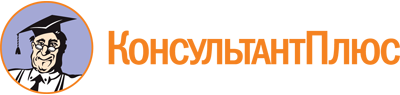 Приказ министерства молодежной политики Ставропольского края от 01.02.2024 N 01-10/5 о/д
"Об утверждении Решения о порядке предоставления в 2024 году из бюджета Ставропольского края грантов в форме субсидий некоммерческим организациям, не являющимся казенными учреждениями, на финансовое обеспечение мероприятий, связанных с реализацией практик поддержки добровольчества (волонтерства) по итогам проведения ежегодного Всероссийского конкурса лучших региональных практик поддержки и развития добровольчества (волонтерства) "Регион добрых дел"Документ предоставлен КонсультантПлюс

www.consultant.ru

Дата сохранения: 20.05.2024
 